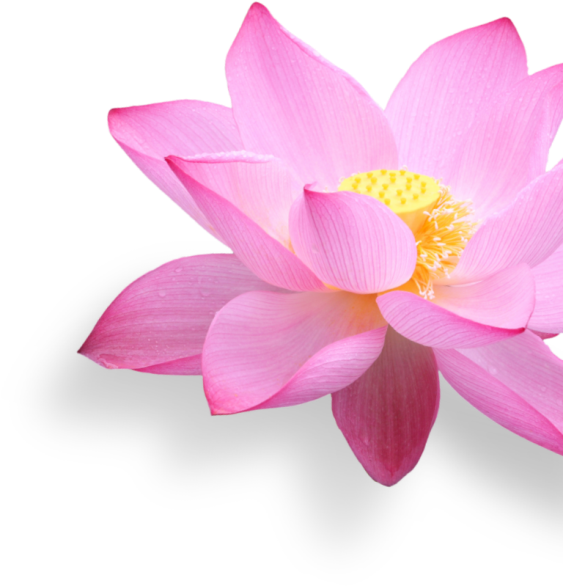 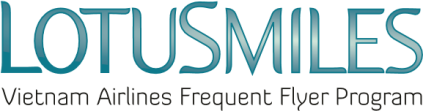 보너스 수혜자 등록 신청서REDEMPTION GROUP FORM플래티늄 및 골드회원은 보너스 수혜자를 최대 10명까지 등록할 수 있습니다. 한번 등록하면 수혜자 목록의 이름은 삭제할 수 없습니다. 단, 매해 (1월 1일~12월 31일)마다 두 명의 이름을 대체할 수 있습니다. 수혜자 명단을 최초 등록, 추가 혹은 변경 시 별도의 마일 공제는 없습니다.	먼저 아래의 해당 항목에 표시해 주십시오:최초 등록                                      수혜자 추가 및 변경                  변경하고자 하는 수혜자의 이름을 아래에 기입해 주십시오:성명: 생년월일:여권 혹은 신분증 번호:회원 정보1. 회원 번호2. 회원 성명회원의 보너스 수혜자 목록 (성별 표기):	1. 성명:    생년월일:          여권 혹은 신분증 번호:  2. 성명:    생년월일:          여권 혹은 신분증 번호:  3. 성명:    생년월일:          여권 혹은 신분증 번호:  4. 성명:    생년월일:          여권 혹은 신분증 번호:  	5. 성명:    생년월일:          여권 혹은 신분증 번호:  6. 성명:    생년월일:          여권 혹은 신분증 번호:  7. 성명:    생년월일:          여권 혹은 신분증 번호:  8. 성명:    생년월일:          여권 혹은 신분증 번호:  9. 성명:    생년월일:          여권 혹은 신분증 번호:  10. 성명:    생년월일:          여권 혹은 신분증 번호: 작성일연회원 서명